Infant and Toddler LessonSpecial Father’s Day LessonI Love DaddyHappy Father’s Day!  This is a special lesson celebrating our Daddies and important males figures in our lives.****************************************************Important!  From this point forward only Mommy and the kids can look at the lesson!  It is a surprise for Daddy!*************************PurposeDad’s are so important in our lives, let’s show them how important they are to us!  Even if your family is not fortunate to have a dad, you can thank grandpas, uncles, even home teachers. “Trust your father.  He is not perfect, but he loves you and would never do anything he didn’t think was in your best interest.  So talk to him.  Share your thoughts and feelings, your dreams and your fears.  The more he knows about your life, the better chance he has to understand your concerns and to give you good counsel.”  ~ M Russell BallardPull up any links you might need for the lesson – look at the Family Night website for quick linksLearn Sign – DadMark Proverbs 4:1Prepare for the Activities you want to do.  Prepare Treat ~ Surprise Daddy with his favorite treat!I Love DaddyOpening Song ~ Daddy’s Homecoming (Primary Hymnbook; Hymn 210)Opening PrayerLearn Sign ~dad;  see the link on the FHE website to see someone doing the sign Scripture ~  Open Scriptures to Proverbs 4:1, and read.  To reinforce the idea that goes with the lesson you can say, “Listen to Daddy.”Scripture Story ~ Jesus & His Daddy JosephWhen Jesus was little just like you he had a Daddy.(Point out Jesus and His Dad in the picture) His Dad taught him what was right and wrong.Joseph was also a good example of how to follow Heavenly Father.Jesus loves His Daddy, just like you do!(Point to the picture again) Activity ~ Daddies ChoiceMight need a little planning ahead!Tonight daddy gets to pick the activity!  It can be anything from watching football to a favorite movie, or anything else!  Just have everything ready before FHE!Coloring Page ~ “I Love Daddy” Coloring page Closing Song ~ My Dad (Primary Hymnbook; Hymn 211) Closing PrayerTreat ~ Dad’s Favorite Treat!  Ask ahead or surprise him!Extra Activities for This Lesson ~	1 ~ Picture for Dad! Have your child color a picture – don’t worry if it is just scribbles!  Write on the bottom – Translation: I love Daddy!  You can do this for Grandpas too!	2 ~ Skype or Visit Grandpas!Grandmas are mommies too!  Schedule a time to meet with or skype with your child’s grandpas to wish them a happy Fathers day!	3 ~ Surprise Dad with a gift!  Is there something special Dad has been talking about or wanted lately?  Why not surprise him with a little extra gift on family night as a surprise for all the hard work he does?!  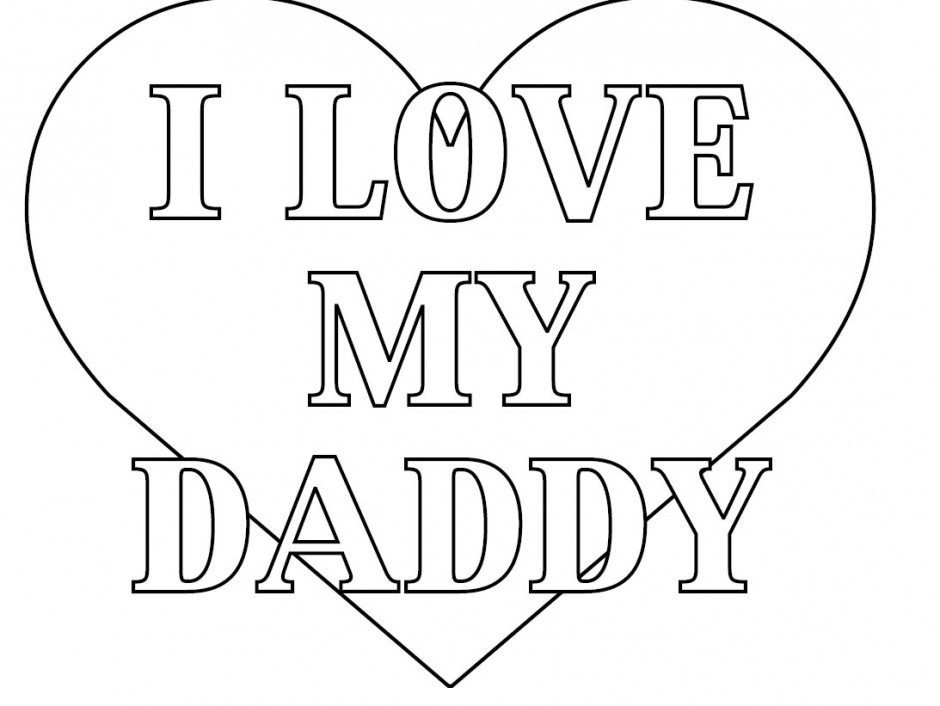 